Self DeclarationI authenticate that to the best of my knowledge, the information given in this form is correct and complete.  At any time I am found to have concealed any material information, my application shall be liable to be summarily terminated without notice. I have read the terms and conditions and other policies of the International Research Awards and agree to stand the same. I agree to Pencis to process the data submitted in this application form, or any other data that the Foundation may obtain from me for any purposes connected with Pencis for any other legitimate reason. The filled applications along with duly completed curriculum vitae, Pass port size photograph, Scan copy of the degree Certificate, Scan copy of the Working ID and related documents should be Upload in website/ sent via email to : contact@pencis.comDate 	:06/02/2023			Place 	: ATHENS					Scanned Signature of Applicant												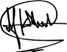 Office Use onlyPERSONAL DETAILSPERSONAL DETAILSPERSONAL DETAILSPaste your photoFull NameMANOLIS  S  KALLISTRATOSPaste your photoGenderMALEPaste your photoDesignationDEPUTY DIRECTORPaste your photoDepartment2nd Department of CardiologyPaste your photoInstitution/OrganizationMetropolitan HospitalPaste your photoQualificationMD,PhD,FESC, Hypertension Specialist of ESHPaste your photoArea of Specializationheart failure, atrial fibrillation, hypertension and cardiovascular protection, detection and rehabilitation.Paste your photoSub Division Paste your photoDOBPaste your photoDOJPaste your photoTotal ExperiencePaste your photoMobile Number00306944730467Paste your photoEmailKallistrat1972@gmail.comAbout your Education, Experience and Academic achievements (200 words)Fellow of European Society of Cardiology , Hypertension Specialist of ESH,  Member of European Association for Cardiovascular Prevention and Rehabilitation, (EACPR) and Heart Failure Association of the ESC (HFA)Professional experience:	     September 2021- Current Deputy Director 2nd Department of CardiologyMetropolitan HospitalHead of antihypertensive clinicEuropean Centre of Excellence in Hypertension Aug 2017 – September 2021Asklepeion General Hospital.Head of heart failure and hypertension cardiac rehabilitationSeptember 2011- September 2021Asklepeion General Hospital. Cardiology department. Head of antihypertensive clinicEuropean Centre of Excellence in Hypertension-   More than 300 presentations in international, European and Greek congresses and more than 70 publications in international scientific journal concerning heart failure, atrial fibrillation, hypertension and cardiovascular protection, detection and rehabilitation.-   Participation in multicenter studies (Shift study, Rely study, Rocket study, Vifor study) as sub investigator.-   Participation in book writing including the Greek guidelines for Hypertension. -   Participation in ESH writing committee of the ESH guidelines for the management of HypertensionScientific Awards-American Journal of Cardiology Outstanding Reviewer Award 2015-Prize Alberto Ferrari - ESH 2015-Prize Alberto Ferrari - ESH 2014-Prize Alberto Ferrari - ESH 2013-Scholarship in Hypertension by Hellenic Antihypertensive Society 2012-Elite Reviewer AJC 2011-Nikolaos Kepentzis Award 2010-2ο Prize; Best scientific abstract-1ο Prize; Best scientific abstract-Best oral presentation 7th Congress of the Balkan Union of Oncology, 2008About your Education, Experience and Academic achievements (200 words)Fellow of European Society of Cardiology , Hypertension Specialist of ESH,  Member of European Association for Cardiovascular Prevention and Rehabilitation, (EACPR) and Heart Failure Association of the ESC (HFA)Professional experience:	     September 2021- Current Deputy Director 2nd Department of CardiologyMetropolitan HospitalHead of antihypertensive clinicEuropean Centre of Excellence in Hypertension Aug 2017 – September 2021Asklepeion General Hospital.Head of heart failure and hypertension cardiac rehabilitationSeptember 2011- September 2021Asklepeion General Hospital. Cardiology department. Head of antihypertensive clinicEuropean Centre of Excellence in Hypertension-   More than 300 presentations in international, European and Greek congresses and more than 70 publications in international scientific journal concerning heart failure, atrial fibrillation, hypertension and cardiovascular protection, detection and rehabilitation.-   Participation in multicenter studies (Shift study, Rely study, Rocket study, Vifor study) as sub investigator.-   Participation in book writing including the Greek guidelines for Hypertension. -   Participation in ESH writing committee of the ESH guidelines for the management of HypertensionScientific Awards-American Journal of Cardiology Outstanding Reviewer Award 2015-Prize Alberto Ferrari - ESH 2015-Prize Alberto Ferrari - ESH 2014-Prize Alberto Ferrari - ESH 2013-Scholarship in Hypertension by Hellenic Antihypertensive Society 2012-Elite Reviewer AJC 2011-Nikolaos Kepentzis Award 2010-2ο Prize; Best scientific abstract-1ο Prize; Best scientific abstract-Best oral presentation 7th Congress of the Balkan Union of Oncology, 2008About your Education, Experience and Academic achievements (200 words)Fellow of European Society of Cardiology , Hypertension Specialist of ESH,  Member of European Association for Cardiovascular Prevention and Rehabilitation, (EACPR) and Heart Failure Association of the ESC (HFA)Professional experience:	     September 2021- Current Deputy Director 2nd Department of CardiologyMetropolitan HospitalHead of antihypertensive clinicEuropean Centre of Excellence in Hypertension Aug 2017 – September 2021Asklepeion General Hospital.Head of heart failure and hypertension cardiac rehabilitationSeptember 2011- September 2021Asklepeion General Hospital. Cardiology department. Head of antihypertensive clinicEuropean Centre of Excellence in Hypertension-   More than 300 presentations in international, European and Greek congresses and more than 70 publications in international scientific journal concerning heart failure, atrial fibrillation, hypertension and cardiovascular protection, detection and rehabilitation.-   Participation in multicenter studies (Shift study, Rely study, Rocket study, Vifor study) as sub investigator.-   Participation in book writing including the Greek guidelines for Hypertension. -   Participation in ESH writing committee of the ESH guidelines for the management of HypertensionScientific Awards-American Journal of Cardiology Outstanding Reviewer Award 2015-Prize Alberto Ferrari - ESH 2015-Prize Alberto Ferrari - ESH 2014-Prize Alberto Ferrari - ESH 2013-Scholarship in Hypertension by Hellenic Antihypertensive Society 2012-Elite Reviewer AJC 2011-Nikolaos Kepentzis Award 2010-2ο Prize; Best scientific abstract-1ο Prize; Best scientific abstract-Best oral presentation 7th Congress of the Balkan Union of Oncology, 2008RESEARCH, INNOVATIONS AND EXTENSIONRESEARCH, INNOVATIONS AND EXTENSIONRESEARCH, INNOVATIONS AND EXTENSIONRESEARCH, INNOVATIONS AND EXTENSIONQuestionNos.QuestionNos.No. of Research Project Completed and On Going40Citation index in Scopus/ Web of Science or PubMed/ Indian Citation Index1799No. of Consultancy and Industries Sponsored Projects  No. of Books Published with ISBN(Text, Reference,  Chapters and Conference  Proceedings)7Total cost of the all Projects in USD/INRNo. of Patent Published and Under ProcessNo. of Journals Published in SCI and SCIE indexNo. of Editorial Appointments in Journals/ Conferences  (Editor, Reviewer and Member)40No. of Journals Published in Scopus, Web of Science and PubMed  index80No of Countries Visited for research activities12No. of Journals Published in Other index20No. of  Research scholar GraduatedNo. of Conference  Presentation250No. of  Research scholar  On GoingCumulative impact factor of the last 3 yearsNo. Invited Speaker/ Resource person240H-index: Bibliometrics of the publications based on Scopus/ Web of Science.20No. of Research Conference/workshop OrganizedTotal number of Collaborative activities for  research: (Joint publication/Project)Total number of awards and recognition received10Number of functional MoUs with other universities/ industries/ corporate.No. of Member of  Professional Bodies:5Areas of ResearchAbout your contribution towards the Research & Development, Innovations, and Extension Activities (200 words)-   More than 300 presentations in international, European and Greek congresses and more than 70 publications in international scientific journal concerning heart failure, atrial fibrillation, hypertension and cardiovascular protection, detection and rehabilitation.-   Participation in multicenter studies (Shift study, Rely study, Rocket study, Vifor study) as sub investigator.-   Participation in book writing including the Greek guidelines for Hypertension. -   Participation in ESH writing committee of the ESH guidelines for the management of HypertensionAbout your contribution towards the Research & Development, Innovations, and Extension Activities (200 words)-   More than 300 presentations in international, European and Greek congresses and more than 70 publications in international scientific journal concerning heart failure, atrial fibrillation, hypertension and cardiovascular protection, detection and rehabilitation.-   Participation in multicenter studies (Shift study, Rely study, Rocket study, Vifor study) as sub investigator.-   Participation in book writing including the Greek guidelines for Hypertension. -   Participation in ESH writing committee of the ESH guidelines for the management of HypertensionAbout your contribution towards the Research & Development, Innovations, and Extension Activities (200 words)-   More than 300 presentations in international, European and Greek congresses and more than 70 publications in international scientific journal concerning heart failure, atrial fibrillation, hypertension and cardiovascular protection, detection and rehabilitation.-   Participation in multicenter studies (Shift study, Rely study, Rocket study, Vifor study) as sub investigator.-   Participation in book writing including the Greek guidelines for Hypertension. -   Participation in ESH writing committee of the ESH guidelines for the management of HypertensionAbout your contribution towards the Research & Development, Innovations, and Extension Activities (200 words)-   More than 300 presentations in international, European and Greek congresses and more than 70 publications in international scientific journal concerning heart failure, atrial fibrillation, hypertension and cardiovascular protection, detection and rehabilitation.-   Participation in multicenter studies (Shift study, Rely study, Rocket study, Vifor study) as sub investigator.-   Participation in book writing including the Greek guidelines for Hypertension. -   Participation in ESH writing committee of the ESH guidelines for the management of HypertensionPERSONAL/ RESEARCH PROOFS, CATEGORY OF AWARD AND DECLARATIONPERSONAL/ RESEARCH PROOFS, CATEGORY OF AWARD AND DECLARATIONPERSONAL/ RESEARCH PROOFS, CATEGORY OF AWARD AND DECLARATIONGoogle scholar link (Publication Proof)https://scholar.google.gr/citations?user=Ws6fdqkAAAAJ&hl=elhttps://scholar.google.gr/citations?user=Ws6fdqkAAAAJ&hl=elScopus link (Publication Proof)https://www.scopus.com/authid/detail.uri?authorId=15725381300https://www.scopus.com/authid/detail.uri?authorId=15725381300Linkedin link(Publication Proof)Researchgate link(Publication Proof)Institute ID Link/Upload/Number(Working Proof)Certificate Links/Upload/Number(Education  Proof of Last degree)Passport/ Govt. ID  Links/Upload/ Number (Age Proof)Personal website linkTick the Suitable award categoryDistinguished Scientist AwardYoung Scientist AwardLife time achievement Award Outstanding scientist awardWomen Research AwardBest Researcher AwardBest Innovation Award Best Faculty Award Best Research Scholar Award Excellence in InnovationExcellence in ResearchExcellence Award (Any Scientific field)Best Research /Innovation Extension activity.DecisionReasonSignature of authoritiesDateSelected/Rejected